Pain COURANT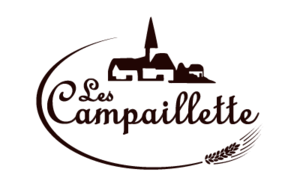 Méthode de fermentation    DIRECT&POUSSE LENTE